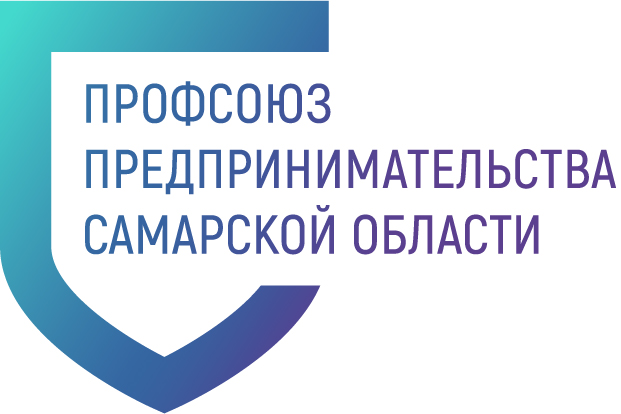 443071  г. Самара, Волжский проспект,  д. 19Тел. +7 927 025 74 94  www.ОКПО 67038489 ОГРН 1106300002962Профсоюз предпринимательства Самарской области (ППСО) приглашает Вас принять участие в работе стратегической сессии «Платформа для организации и взаимодействия представителей микро, малого и среднего бизнеса: инструменты развития предпринимательского сообщества».Цель сессии – разработка концепции совместной работы на различных площадках с максимальной синергией для предпринимателей через их объединение, а также создание новых бизнес-проектов и их масштабирование.Задачи сессии – демонстрация уже апробированных и успешных форматов работы ППСО (бизнес-завтрак, бизнес-среда, др.), а также инструментов поддержки представителей малого и среднего бизнеса (оптимизация расходов, технологии увеличения выручки, работа с надзорными инстанциями, поддержка работодателя и его работников и т.д.). К участию приглашаются субъекты малого и среднего предпринимательства, представители профессиональных  ассоциаций и союзов. Мероприятие состоится 19 августа 2018 года по адресу: г. Тольятти,                    Южное шоссе, 165 (Технопарк «Жигулевская долина»).Регламент работы:9:00 – 11.30: бизнес-завтрак в формате мини-экспо (70-ый по счету с середины апреля 2018 года, когда такой формат взаимодействия только зарождался и на котором присутствовали всего 7 человек, сегодня каждый вторник на 6 площадках Тольятти и Самары собирается свыше 150 представителей бизнес-сообщества)11.30 – 12.00: кофе-брейк12.00 – 15.00: стратегическая сессия «Платформа для организации и взаимодействия представителей микро, малого и среднего бизнеса: инструменты развития предпринимательского сообщества».С уважением,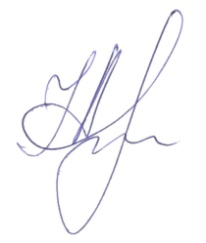 Председатель 								Н.В.Ардалина	Сергей Банников +7 (927) 782-95-77		